Tryg&Rolig HjemmeserviceEn støttende hånd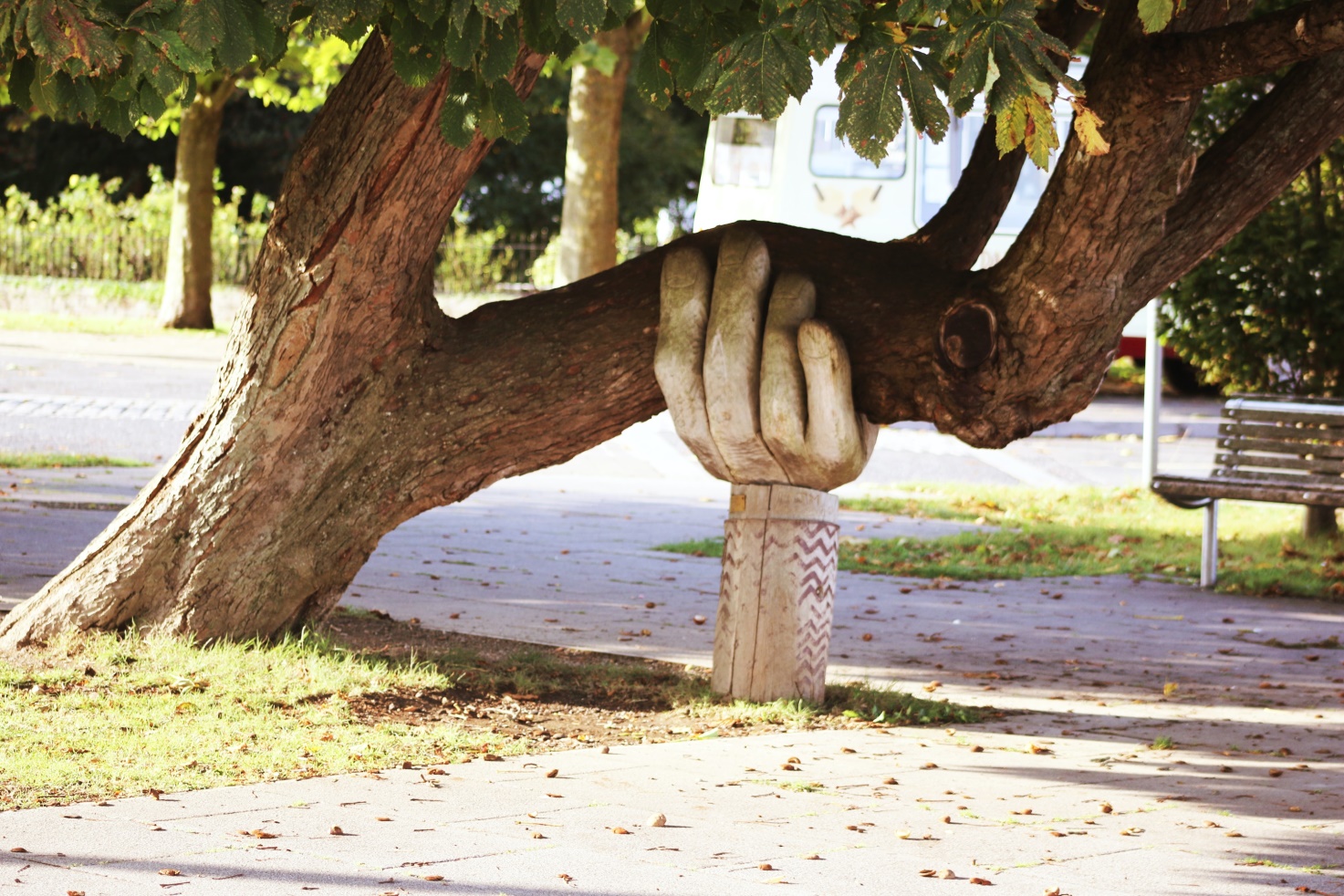 Tingmarken 2, 5700 SvendborgTlf.: 52 58 19 12